Navn: 70: Goitoam Futuwy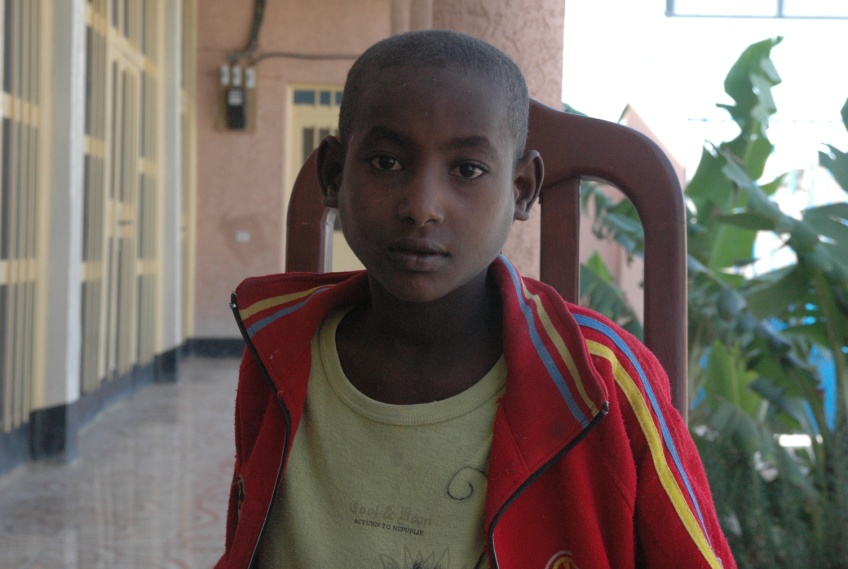 Dreng/pige: MAlder: 8Årstal ankomst til børnehjemmet ? for en uge siden sammen med 2 søstre – bragt dertil af en socialarbejderFra hvilken by/område/familiebaggrund? Kommer fra en normadefamilie ca. 800 km fra MekeleHvilken klasse går du i? Har gået 2 år i skole tidligere – og skal snart starte skole i Mekele.Hvilke fag kan du bedst lide?Hvad er din yndlingsbeskæftigelse?Hvilken uddannelse kunne du tænke dig?Vi spurgte ikke til de 3 sidste spørgsmål, da han var lidt trykket af situationenEr på et center til behandling for HIV-smittet